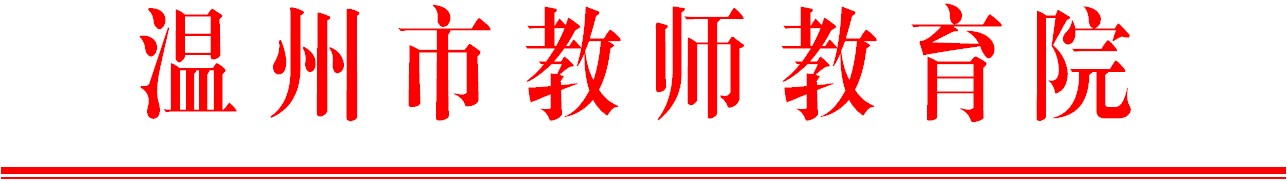  温师函〔2017〕65号关于举办温州市高中语文学科指导师  “孵化研修”项目第3次活动的通知 
各有关学校：根据温州市教育局《关于下达2017年温州市教师教育院教师培训项目的通知》（温教办师函〔2017〕13号），决定举办温州市高中语文学科指导师“孵化研修”项目组赴丽水学习活动。现将有关事项通知如下：一、培训对象温州市高中语文学科指导师“孵化研修”项目组成员（名单见附件）。二、培训内容高中语文学科新高考背景下教学交流，研修活动观摩等。三、培训安排本次活动时间为2017年6月13至17日，为期5天。13日（周二）上午9:00-9:30丽水中学报到。联系人：娄沂，联系电话：0577-88135691，13857748771。   四、培训经费本次培训费（含食宿）由市教育局统一拨付，交通费学员回所在单位报销。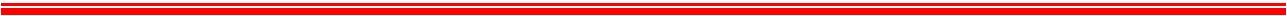 请学校通知学员，按时参加培训。附件：温州市高中语文学科指导师“孵化研修”项目组成员名单温州市教师教育院2017年5月27日抄送：各县（市、区）教师培训机构。附件：温州市高中语文学科指导师“孵化研修”项目成员名单陈茜茜     龙湾区教师发展中心陈小平     瓯海区教师发展中心张学庐     瑞安市教师发展中心             肖培东     永嘉县教师发展中心陈  丽     永嘉县教师发展中心杨  琳     平阳县教师发展中心蓝其明     泰顺县教师发展中心姜春雷     苍南县教师发展中心 郑可菜     温州中学  钟伟平     温州第二高级中学赵玉保     温州市滨海高级中学洪瑶环     洞头区第一中学董  安     乐清中学朱丹琴     乐清市第二中学金晓涛     瑞安中学黄华伟     瑞安中学周康平     永嘉中学陈三柳     文成中学丁家盛     平阳县鳌江中学陈  闻     苍南中学